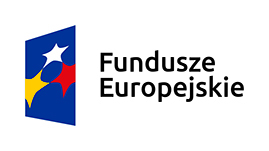 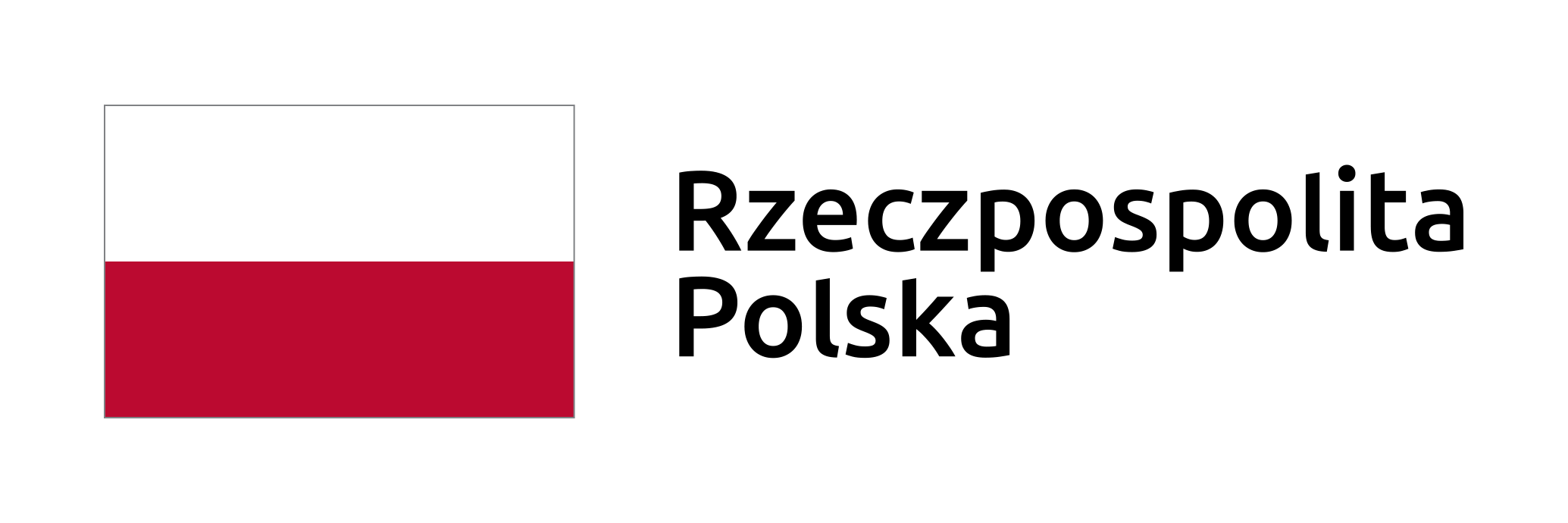 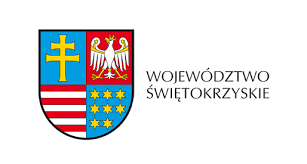 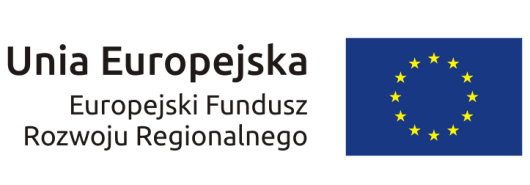 Znak sprawy: OKSO.272.14.2020				        		      Jędrzejów, dnia  03.08.2020 r.Dotyczy Zadania nr 2- GogleZadania nr 5-PrzyłbiceZadania nr 9-TermometrINFORMACJAdla Wykonawców nr 11Dotyczy: Postępowania o udzielenie zamówienia publicznego pn.Zakup środków ochrony indywidualnej przeznaczonych na realizację projektu pn. „Zwalczanie skutków epidemii COVID-19 w Powiecie Jędrzejowskim”Zamawiający działając na podstawie art. 38 ust. 2 ustawy z dnia 29 stycznia 2004r. Prawo zamówień publicznych (Dz. U. z 2019 r. poz. 1843 ze zm. – dalej ustawy) udziela odpowiedzi na złożone pismo o poniższej treści:Zadanie nr 2-GogleCzy Zamawiający wyrazi zgodę na zaoferowanie gogli bez możliwości wypięcia paska?Zamawiający dopuszcza zaoferowanie gogli bez możliwości wypięcia paska.Zadanie nr 5-PrzyłbiceCzy Zamawiający wyrazi zgodę na zaoferowanie przyłbic z szybką o grubości: 0,18 mm?Zamawiający nie wyraża zgody na zaoferowanie przyłbic z szybką o grubości 0,18 mm.  Minimalna grubość szybki jest określona w opisie przedmiotu zamówienia.Zadanie nr 9-TermometrCzy Zamawiający wyrazi zgodę na zaoferowanie termometrów o następujących parametrach:Termometr zbliżeniowy 1-3 cm od ciałaPrzy zachowaniu pozostałych parametrów bez zmian?Zamawiający dopuszcza parametr „zbliżeniowy 1-3 cm od ciała”  przy zachowaniu pozostałych parametrów.